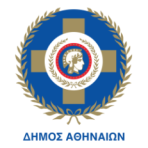 ΕΛΛΗΝΙΚΗ  ΔΗΜΟΚΡΑΤΙΑ            	                                          ΝΟΜΟΣ ΑΤΤΙΚΗΣ                                                                                ΔΗΜΟΣ  ΑΘΗΝΑΙΩΝ                                                                          ΓΕΝΙΚΗ Δ/ΝΣΗ ΟΙΚΟΝΟΜΙΚΩΝ                                                       Δ/ΝΣΗ ΠΡΟΜΗΘΕΙΩΝ ΚΑΙ ΑΠΟΘΗΚΩΝ                            ΤΜΗΜΑ  ΔΙΑΔΙΚΑΣΙΩΝ ΣΥΝΑΨΗΣ                                              ΔΗΜΟΣΙΩΝ ΣΥΜΒΑΣΕΩΝ         ΕΝΤΥΠΟ ΟΙΚΟΝΟΜΙΚΗΣ ΠΡΟΣΦΟΡΑΣ Ο υπογραφόμενος………………………………………………………………………………………….. με έδρα …………………….. ………………………………………………  Ταχ/κή Δ/νση ………………………….……………………… Τηλ. …….……………………,  email …………………………...…….,   αφού έλαβα πλήρη γνώση των όρων της υπ’ αριθμ. ………………. Διακήρυξης και των Παραρτημάτων αυτής, τους οποίους αποδέχομαι ανεπιφύλακτα, που αφορούν στην ηλεκτρονική διαδικασία σύναψης δημόσιας σύμβασης άνω των ορίων, για την «ΑΝΑΔΕΙΞΗ ΧΟΡΗΓΗΤΩΝ – ΠΡΟΜΗΘΕΥΤΩΝ ΓΙΑ ΤΗ Προμήθεια γάλακτος (τυπου εβαπορέ) 410gr για τις ανάγκες των δικαιούχων εργαζόμενων του Δήμου Αθηναίων και των εποπτευόμενων από αυτόν Νομικών Προσώπων(ΔΒΑ,ΚΥΑΔΑ, ΟΠΑΝΔΑ) », προσφέρω τη παρακάτω τιμή:            ΓΑΛΑ ΕΒΑΠΟΡΕ ΜΑΠ        ΓΑΛΑ ΕΒΑΠΟΡΕ ΜΑΠ        ΓΑΛΑ ΕΒΑΠΟΡΕ ΜΑΠΑ/ΑΠΕΡΙΓΡΑΦΗ ΕΙΔΟΥΣΜΟΝΑΔΑ
ΜΕΤΡΗΣΗΣΣΥΝΟΛΟ  ΠΟΣΟΤΗΤΩΝ 
2022 - 2023 - 2024ΕΝΔΕΙΚΤΙΚΗ ΤΙΜΗ ΜΟΝΑΔΟΣ ΣΕ ΕΥΡΩΓΕΝΙΚΟ ΣΥΝΟΛΟ ΣΕ ΕΥΡΩ ΧΩΡΙΣ Φ.Π.Α. 2022-2023-2024Φ.Π.Α. 13%ΓΕΝΙΚΟ ΣΥΝΟΛΟ ΣΕ ΕΥΡΩ 2022-2023-20241ΓΑΛΑ ΕΒΑΠΟΡΕ ΠΛΗΡΕΣ  410 ΓΡ (ΜΕ ΕΙΔΙΚΗ ΣΗΜΑΝΣΗ ΕΠΙ ΤΟΥ ΚΥΤΙΟΥ)ΤΕΜΑΧΙΟ4.186.397……………..…………….…………..……………….ΣΥΝΟΛΟ:ΣΥΝΟΛΟ:ΣΥΝΟΛΟ:4.186.397………………….€…………………..€Αθήνα………………………………….2023Ο ΠΡΟΣΦΕΡΩΝ___________________________(Σφραγίδα - Υπογραφή)